Главе администрации МР 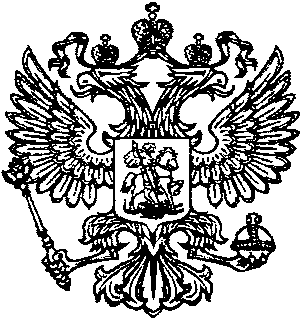 «Тляратинский район»   Раджабову Р.Г.Для опубликования на официальном сайте администрации МР «Тляратинский район»  в рубрике «Прокуратура разъясняет»  направляется статья «Осужденные к лишению свободы за преступления средней тяжести и имеющие неснятую и непогашенную судимость лишены права быть избранными на выборах».Федеральным законом №153-ФЗ от 23 мая 2020 г. «О внесении изменений в отдельные законодательные акты Российской Федерации»  для лиц, осужденных к лишению свободы за совершение умышленных преступлений средней тяжести и имеющих на день голосования на выборах неснятую и непогашенную судимость за указанные преступления, предусматривается запрет на участие в выборах в качестве кандидатов до истечения пяти лет со дня снятия или погашения такой судимости.Заявление избирателя, участника референдума о предоставлении ему возможности проголосовать вне помещения для голосования может быть подано с использованием портала госуслуг.Кроме того, Федеральным законом устанавливается возможность внесения изменений в действующую схему избирательных округов в связи с существенным изменением численности избирателей в избирательном округе, уточняются отдельные положения, касающиеся опубликования информации, связанной с выборами, а также конкретизируется ряд положений законодательства Российской Федерации о выборах и референдумах в связи с предусмотренной Федеральным законом «Об общих принципах местного самоуправления в Российской Федерации» возможностью образования нового вида муниципального образования – муниципального округа.Прокурор района                                                                                     О.Р. Рамазанов